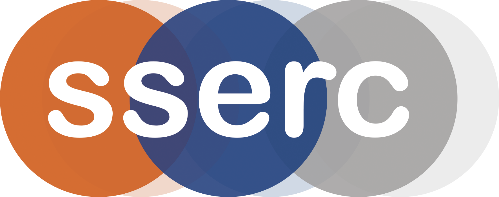 Activity assessedFood Chemistry – Enzymic BrowningDate of assessment8th December 2019Date of review (Step 5)SchoolDepartmentStep 1Step 2Step 3Step 4Step 4Step 4List Significant hazards here:Who might be harmed and how?What are you already doing?What further action is needed?ActionsActionsActionsList Significant hazards here:Who might be harmed and how?What are you already doing?What further action is needed?by whom?Due dateDoneSodium sulphite is corrosive and possibly harmful if ingested.The solution is of no significant hazardTechnician in contact with solid while preparing solution.Wear gloves and goggles (BS EN166 3). Avoid raising dust. Thiourea is harmful if ingested and a Category 2 carcinogen and Reproductive ToxinThe solution is of no significant hazard.Technician in contact with solid while preparing solution.Wear gloves and goggles (BS EN166 3). Avoid raising dust. The other reagents are not classified as hazardousDescription of activity:Pieces of apple are placed in various solutions and left to brown. They are then blended and filtered and the absorbence measured with a colorimeter.Additional comments: